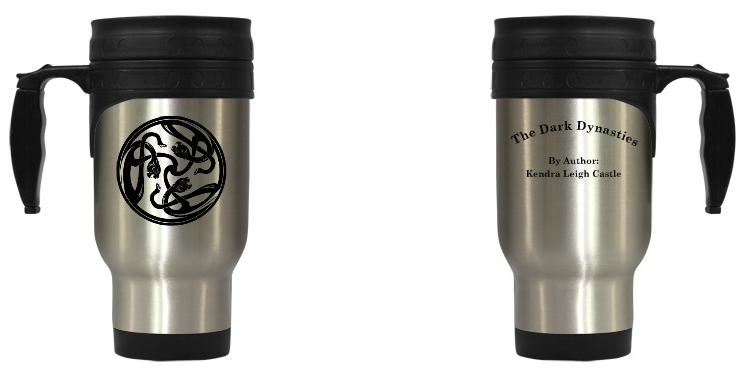 Cait Sith Travel mug 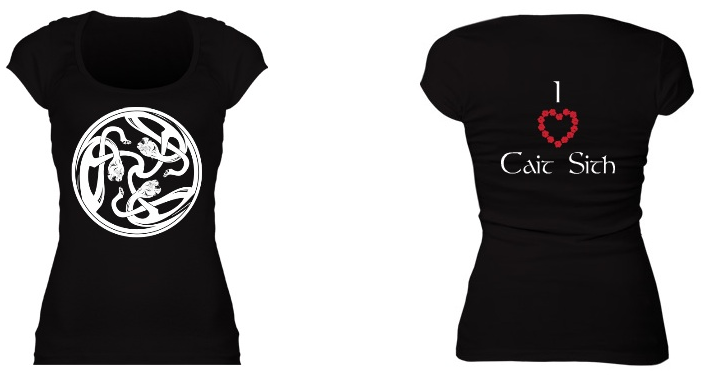 I <3 Cait Sith Fitted Scoopneck Tee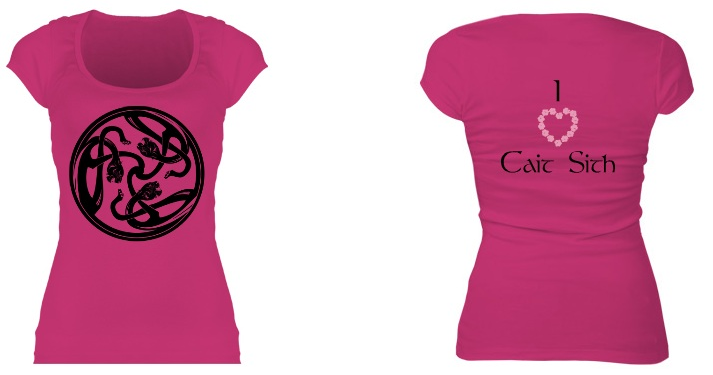 I <3 Cait Sith Fitted Scoopneck tee in girly pink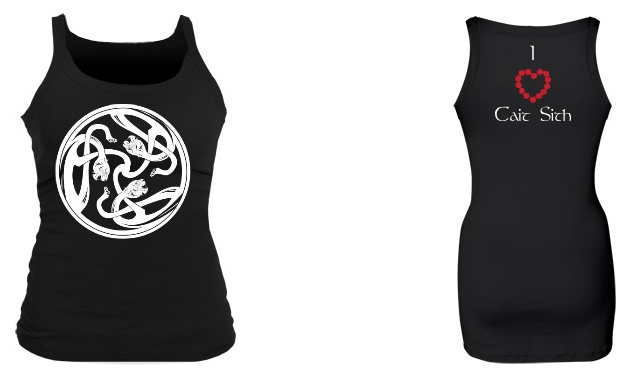 I <3 Cait Sith  strappy longer length fitted tank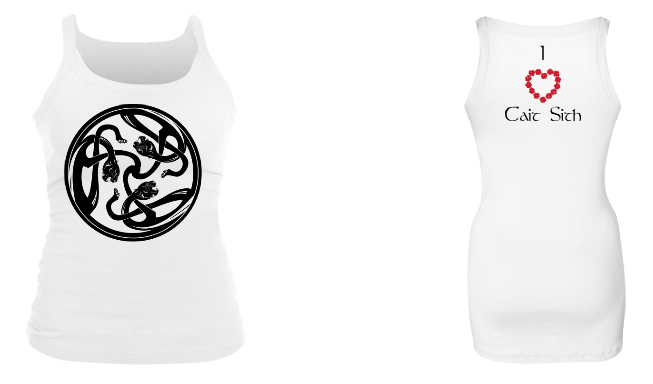 I <3 Cait Sith strappy longer length fitted tank in white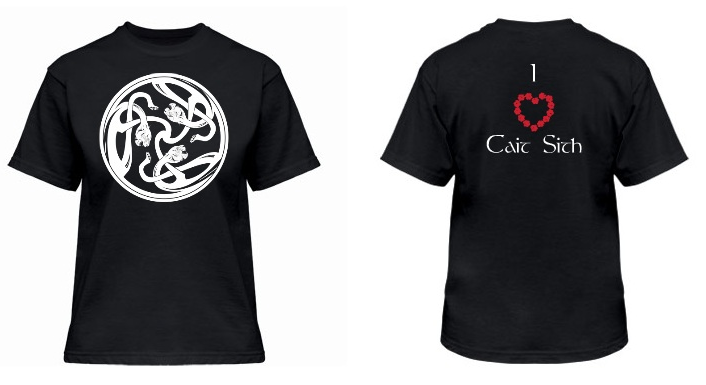 I <3 Cait Sith Relaxed Tee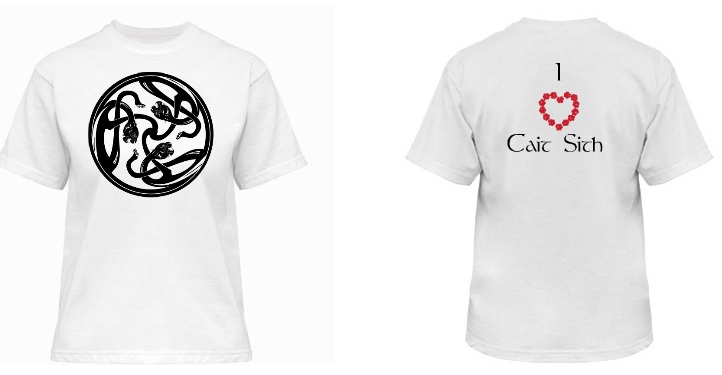 I <3 Cait Sith Relaxed Tee in White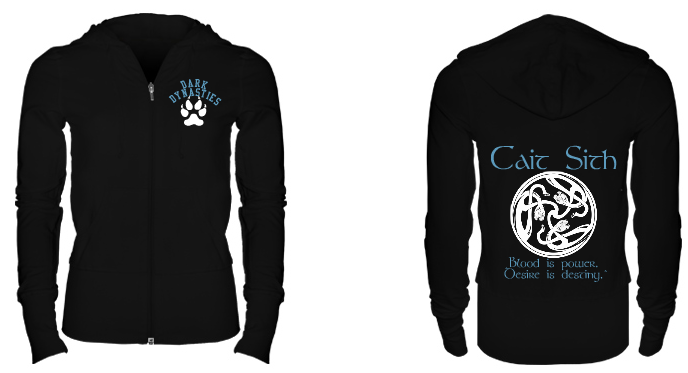 Cait Sith Hoodie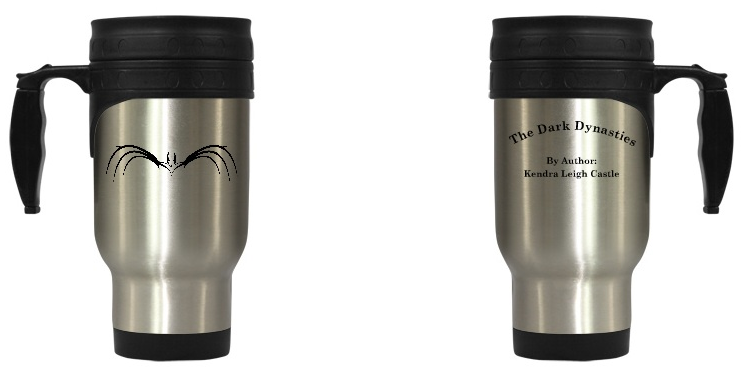 Dracul Travel Mug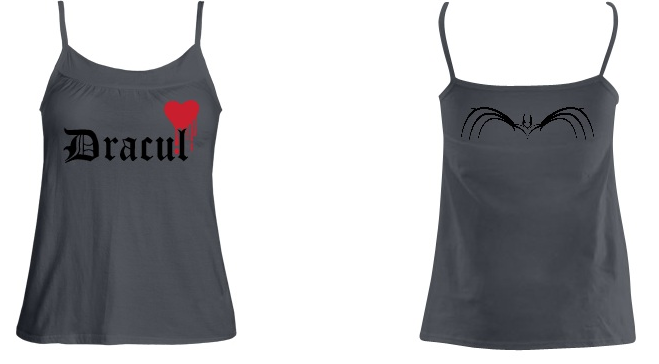 Dracul babydoll cami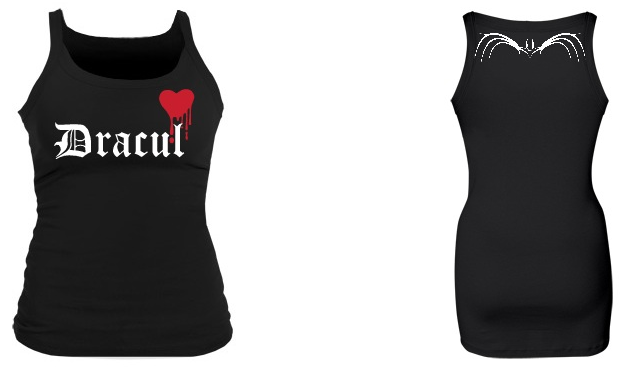 Dracul strappy longer length fitted tank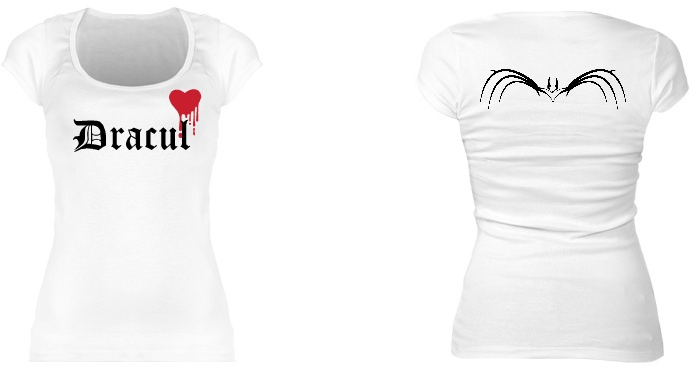 Dracul scoopneck fitted tee in white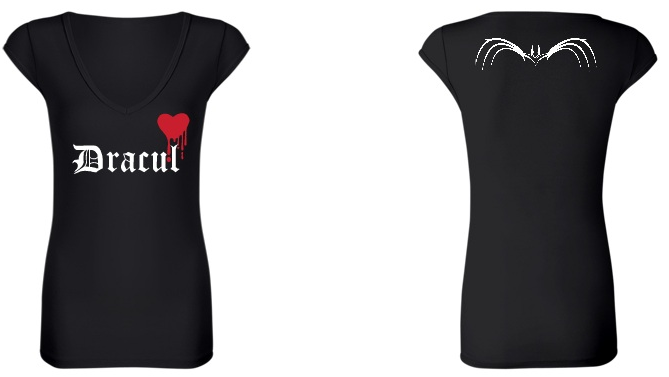 Dracul fitted black Vneck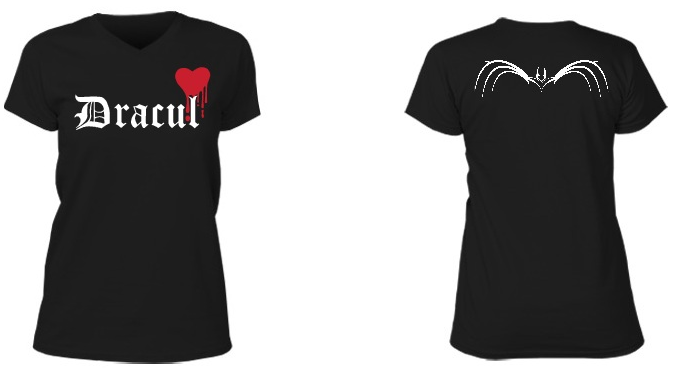 Dracul relaxed vneck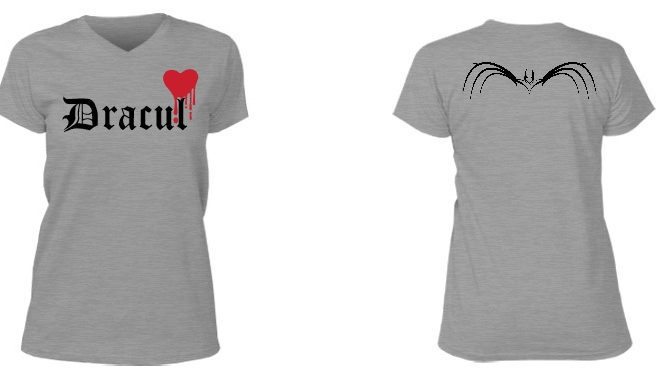 Dracul relaxed vneck tee in heather gray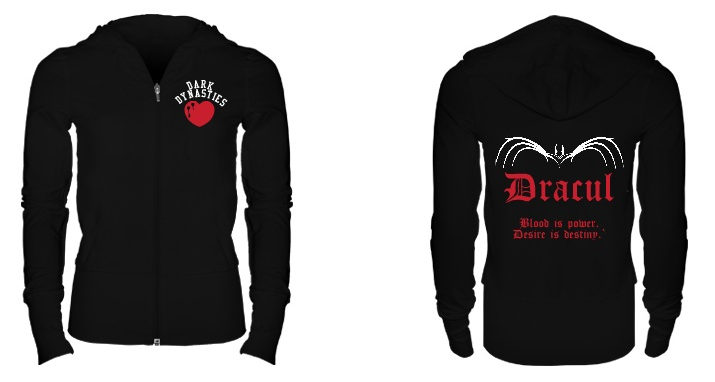 Dracul Hoodie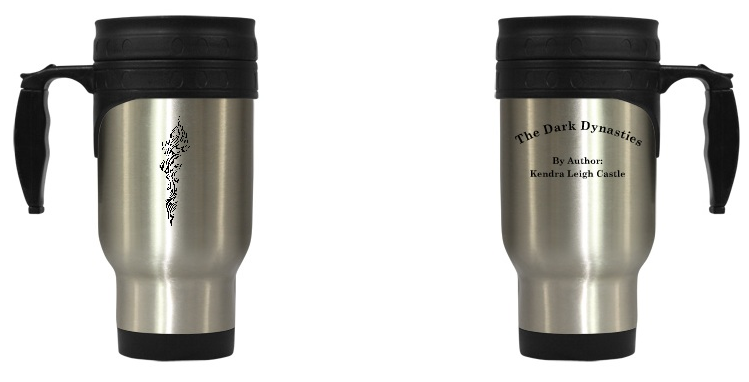 Empusae Travel mug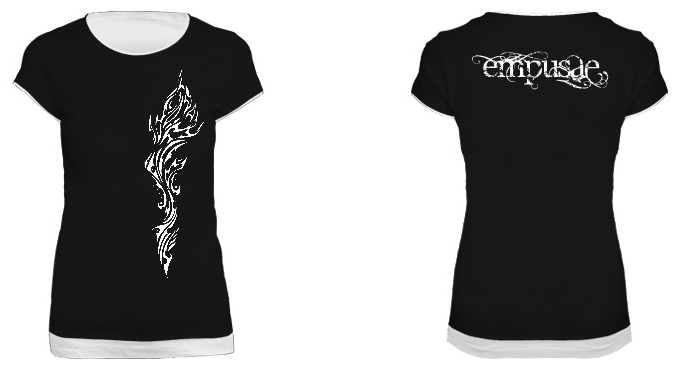 Empusae fitted layered look tee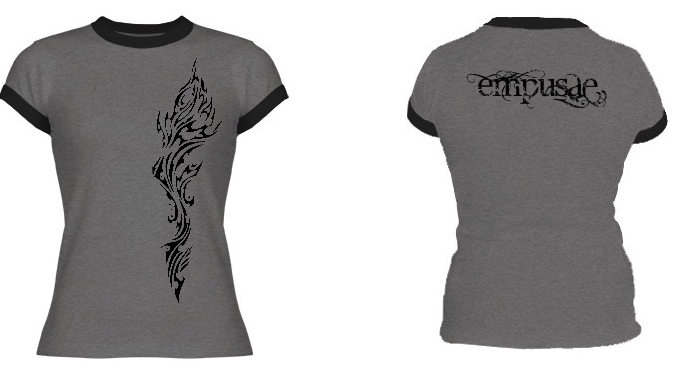 Empusae Ringer tee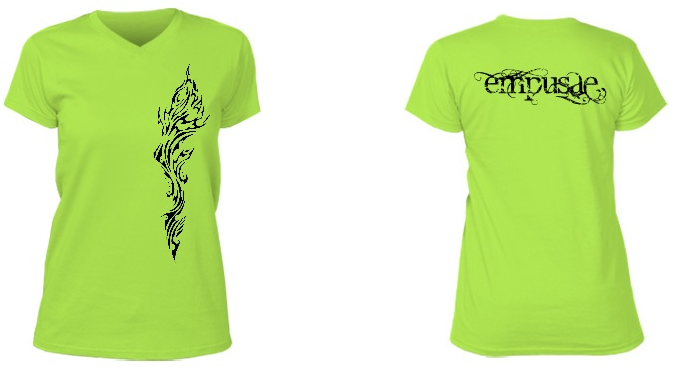 Empusae bright relaxed vneck tee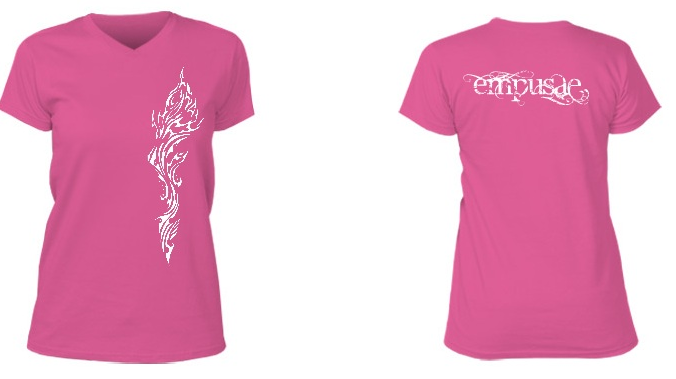 Empusae girly relaxed vneck tee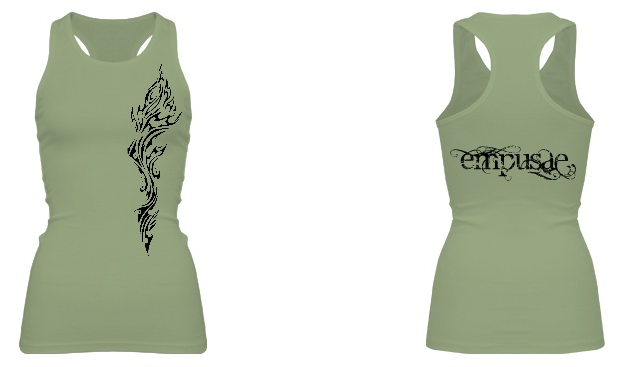 Empusae fitted longer length racerback tank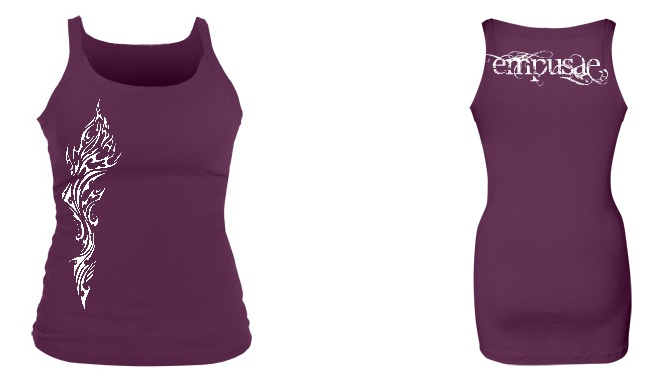 Empusae Strappy fitted longer length tank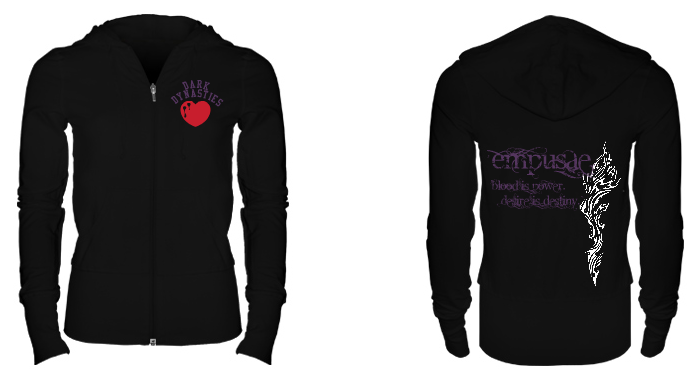 Empusae hoodie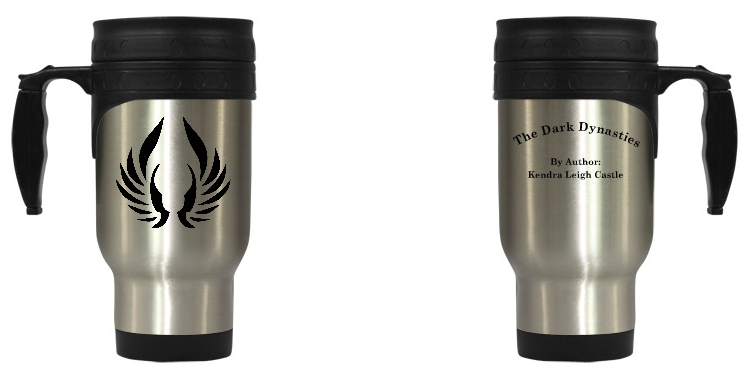 Grigori Travel Mug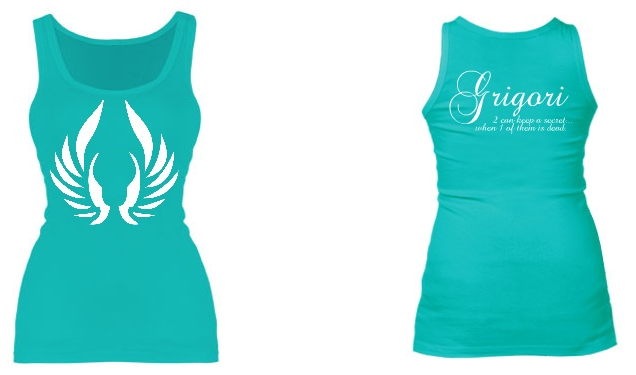 Grigori girly color longer length fitted tank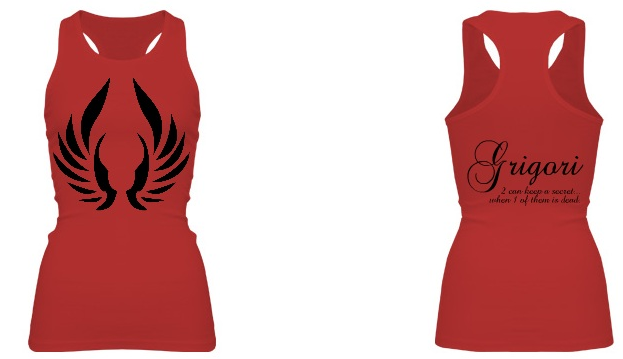 Grigori longer length racerback fitted tank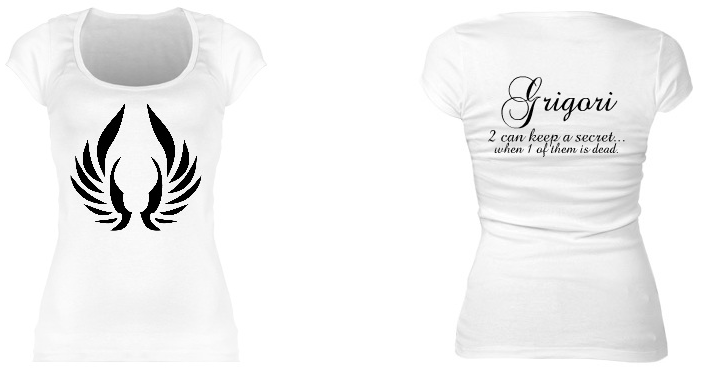 Grigori scoopneck fitted tee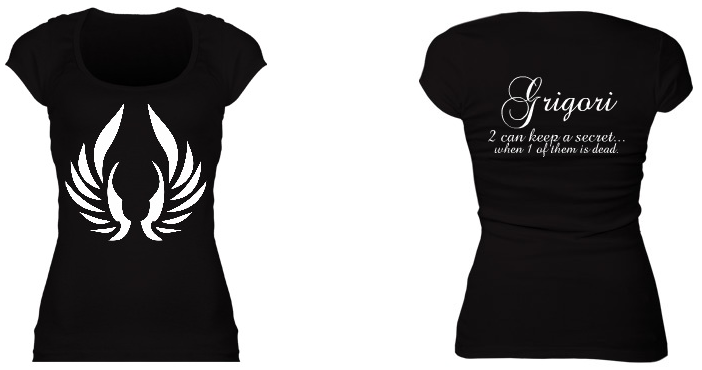 Grigori fitted schoopneck black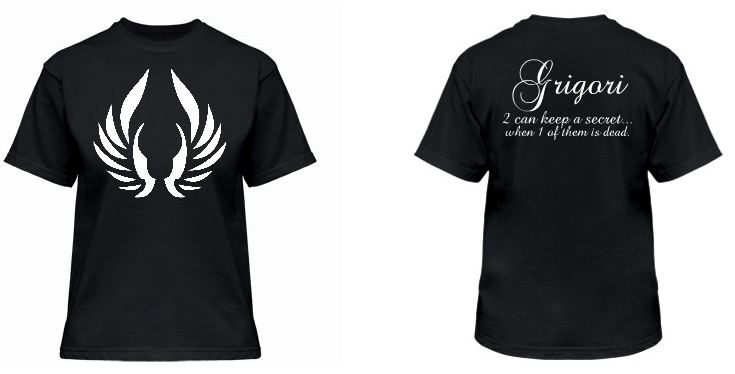 Grigori relaxed fit tee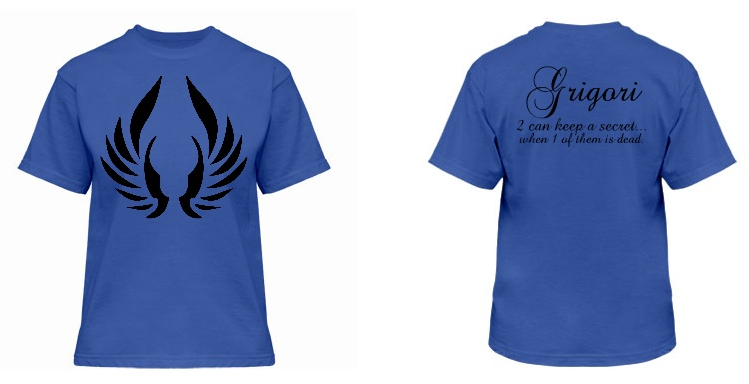 Grigori relaxed fit tee in brighter color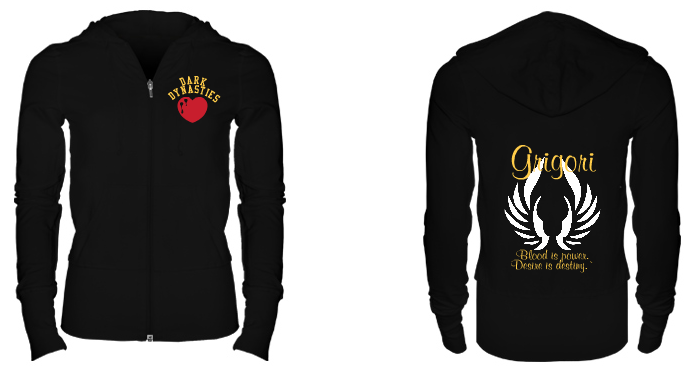 Grigori Hoodie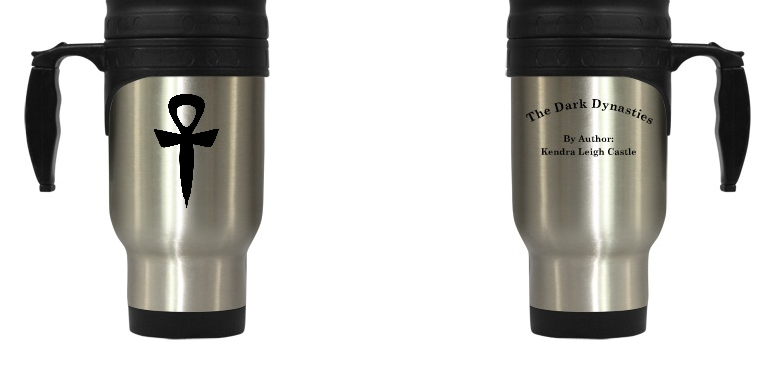 Ptolemy Travel Mug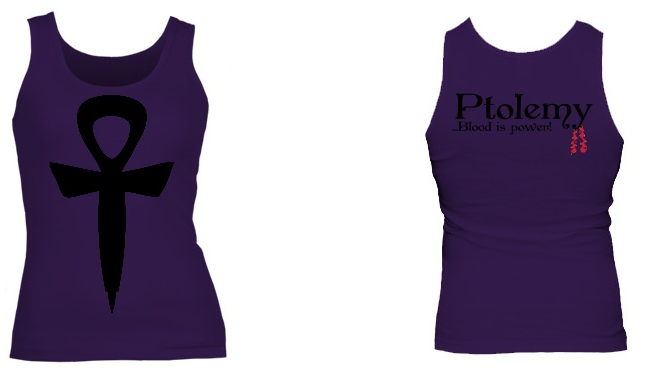 Ptolemy fitted class tank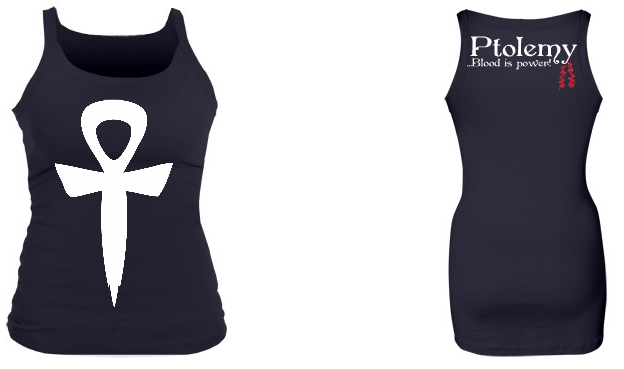 Ptolemy strappy longer length fitted tank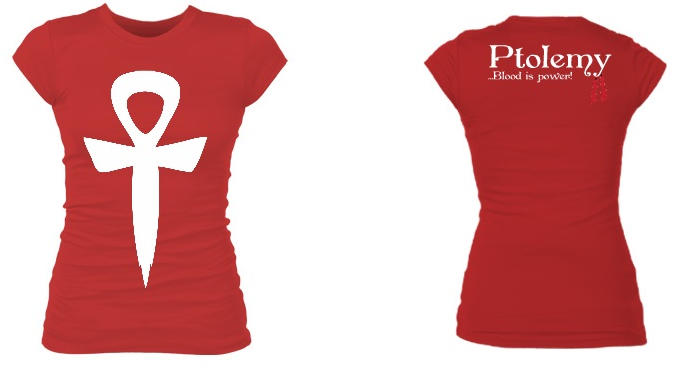 Ptolemy fitted longer length crew tee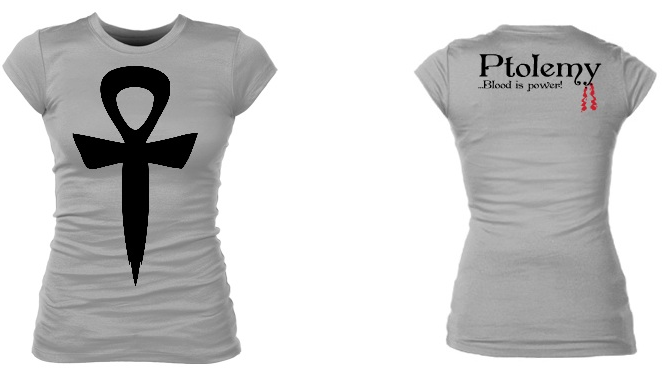 Ptolemy fitted longer length crew tee in gray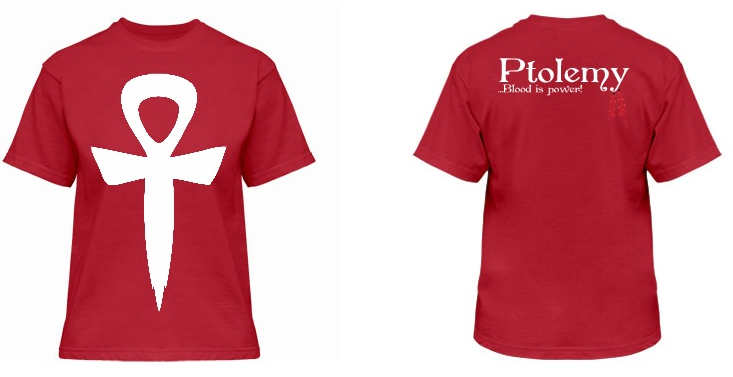 Ptolemy relaxed fit tee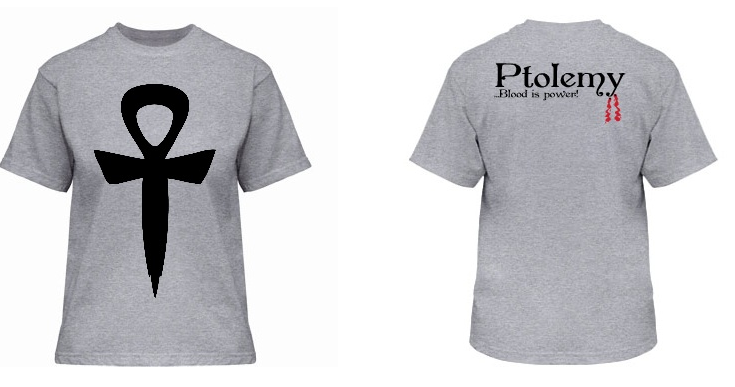 Ptolemy relaxed fit tee in heather gray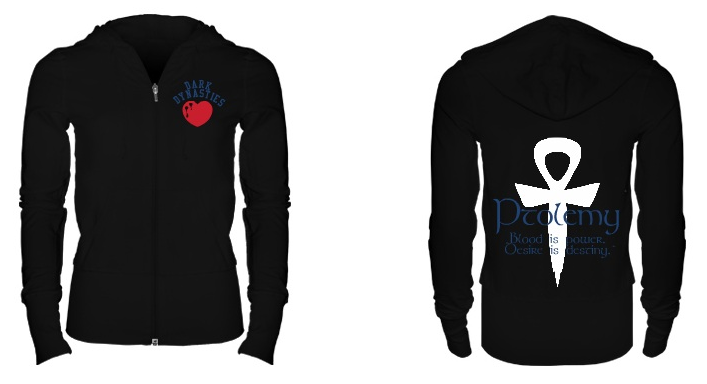 Ptolemy Hoodie